Упражнение для профилактики плоскостопия.1. Ходьба на носках, пятках, внешней и внутренней поверхностях стопы.2. Ходьба по гимнастической палке (канату, веревке), охватывая предмет стопами и пальцами ног.3.  Выхватывание руками малого мяча, зажатого между стопами, в момент прыжка.4. Захватывание и перекладывание пальцами ног мелких предметов (скакалок, мячей для настольного тенниса, ластика и т.п.).5. Сидя перетягивание пальцами ног скакалки (шнура) влево и вправо.6. Прыжки на носках (пятки касаются один другой) с выпрямлением коленей.7. Захватывание пальцами ног конца гимнастической палки (ручки скакалки). Захватите конец палки пальцами правой ноги, поднимите ее, возьмите в руки. Затем захватите палку пальцами левой ноги и опустите на пол. То же в обратном порядке.8. Сидя сгибание, разгибание, вращение ступней вправо и влево с усилием.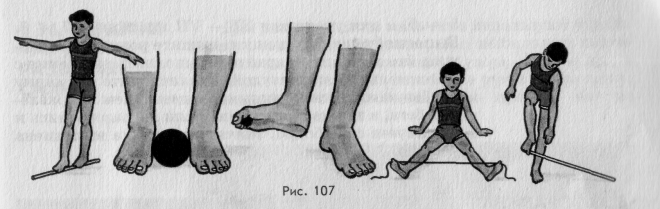 